Turner Launches Branded Content UnitTurner has started Turner Ignite Studios, a creative studio for advertisers to develop original content, for its Adult Swim, TBS, TNT and truTV network brands. Turner Ignite Studios will work on comedy, drama, scripted and unscripted, live action and animation branded content. It will be built as “social-first” and “client-first.”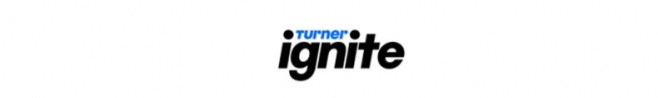 MediaPost Communications 10.22.18https://www.mediapost.com/publications/article/326868/turner-launches-turner-ignite-studios-branded-con.html?utm_source=Listrak&utm_medium=Email&utm_term=Turner+Launches+Branded+Content+Unit&utm_campaign=%e2%80%98Judge+Jerry%e2%80%99+Springer+Coming+Next+Fall